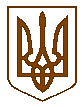 УКРАЇНАКОМИШУВАСЬКА СЕЛИЩНА РАДАОРІХІВСЬКОГО РАЙОНУ ЗАПОРІЗЬКОЇ  ОБЛАСТІДВАДЦЯТЬ ЧЕТВЕРТА СЕСІЯ  ВОСЬМОГО СКЛИКАННЯРІШЕННЯ        На підставі Закону України  „Про місцеве самоврядування в Україні”, проекту Закону України «Про Державний бюджет України на 2017рік», постанови Кабінету Міністрів України від 9 березня   2006 року № 268 «Про упорядкування структури та умов оплати праці працівників апарату органів виконавчої влади, органів прокуратури, судів та інших органів», наказу Міністерства праці України від 02 жовтня 1996 року № 77 «Про умови оплати праці робітників, зайнятих обслуговуванням органів виконавчої влади, місцевого самоврядування та їх виконавчих органів, органів прокуратури, судів та інших органів» та з метою здійснення організаційного, правового, інформаційного, аналітичного та матеріально-технічного забезпечення діяльності ради, взаємодії з територіальними громадами, місцевими органами виконавчої влади, Комишуваська селищна радаВИРІШИЛА:1. Внести зміни до рішення від 22.12.2017 № 20 «Про затвердження структури та штатного розпису Комишуваської селищної ради, чисельності та кошторису  витрат на утримання апарату  ради» (Додаток 1).2. Контроль за виконанням цього рішення покласти на постійну комісію  ради з  питань планування, фінансів, бюджету та соціально-економічного розвитку.Селищний голова				               	            Ю.В.Карапетян20.03.2018                                           № 07Про внесення змін до рішення від 22.12.2017 № 20 «Про затвердження структури та штатного розпису Комишуваської селищної ради, чисельності та кошторису  витрат на утримання апарату  ради»